Area 43 (District 6) Spring (Winter?) Officer Training!HostDavid R. Stangel, ACB ALBArea 43 DirectorDateThursday, January 21st, 2016Time6:00-7:30 PMOnly 1½ hours!LocationWells Fargo Home Mortgage1000 Blue Gentian RoadSuite 300Room 108/109Eagan, MN 55121RegisterPlease email David at Dras711@gmail.com or call at 920-737-0462 (leave a message).Also let David know if you need detailed directions.The Security Desk will have a badge ready for you! A guide will bring you to the training room.Food is NOT provided, but there are vending machines if you would like snacks or drinks!Where to ParkParking is FREE!Park where the red “x” is on attached map below. You should be near the door that says “300” above it.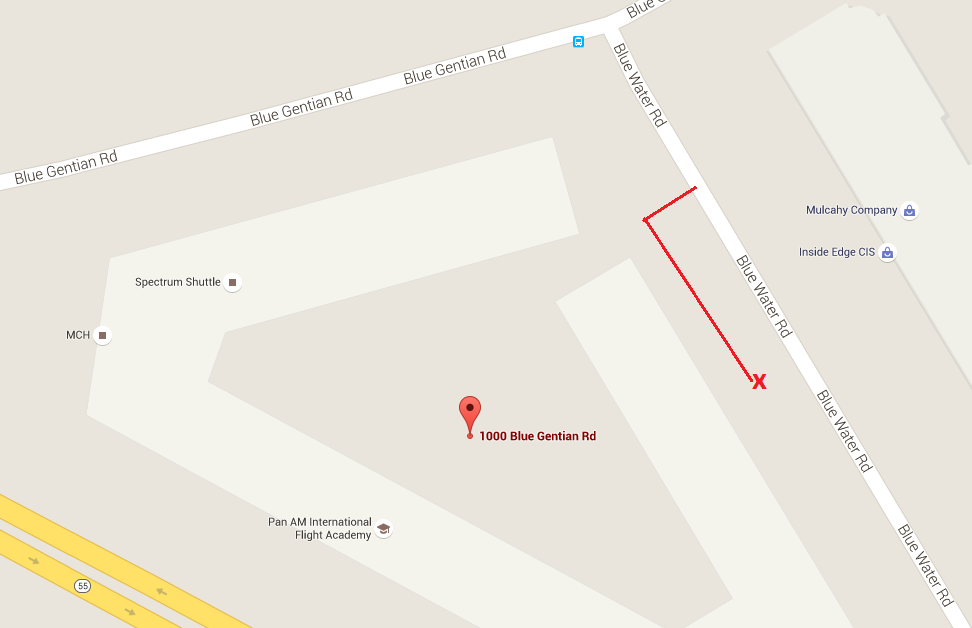 